Allegato IAvviso per l’istituzione di un catalogo dell’offerta formativa periodo 2021-2022(di cui alla D.D.  n. 610   del  2.11.2021)INTERVENTI A SOSTEGNO DEI PERCETTORI DI REDDITO DI CITTADINANZAAvviso per l’istituzione di un catalogo dell’offerta formativa periodo 2021-2022(di cui alla D.D.  n. 610   del  2.11.2021)DELEGA ALLA FIRMA PER LA PRESENTAZIONE DELLA DOMANDA DI FINANZIAMENTO DEL PROGETTOSU CARTA INTESTATA DELL’ENTE CAPOFILA DELL’ATSIl/La sottoscritto/a ___________________________ nato/a ___________________ il	___________residente in via ____________________________ CAP  __________ Città ________________________Codice Fiscale _________________________________________________________________________Documento di identità n. __________________ rilasciato da _____________________ il ____________In qualità di Legale Rappresentante del seguente Ente:Denominazione e ragione sociale: ________________________________________________________Codice Fiscale/Partita IVA: _______________________________________________________________Sede legale:Comune _______________________________________ Prov.  _________ 		CAP _______________Indirizzo_________________________________________________________	n. civico ___________Telefono/i_______________________________________ Fax_________________ 
Casella di posta elettronica certificata (PEC) ___________________________________DELEGAil/la sig./sig.ra ______________________________nato/a a ___________________ il ___________residente in via ____________________________ CAP  __________ Città ___________________Codice Fiscale ___________________________________________________________________Documento di identità n. __________________ rilasciato da _________________ il __________________alla firma per la presentazione della domanda di finanziamento del progetto:_________________________________ (inserire titolo del progetto) __________________________________Luogo e Data	Firma DeleganteAllegare fotocopia del documento di identità del delegante.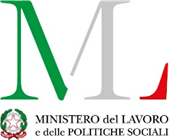 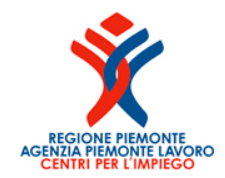 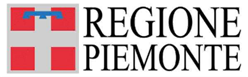 